家庭ごみの排出状況に関するアンケートご記入にあたって○本アンケート票は、封書の宛名ご本人様にご記入をお願いします。宛名ご本人様が回答できない場合は、ご家族の方が代わってご自身の考えでご記入いただきますようお願いします。○家庭でのごみ処理の実態を把握することを目的とします。最も実態や感覚に近いものを選択し、該当する□に「〇」や「ㇾ」の印をしてください。○氏名の記入は必要ありません。回答いただいた内容は統計的に処理し個々のデータを公開することはありません。１ あなたの世帯人数を教えてください□１人　　　□２人　　　　□3人　　　□4人　　　□5人　　　□6人以上２ お住まいの地域を教えてください□上田地域　　　　□丸子地域　　　　□真田地域　　　　□武石地域３ ごみ出しの状況を教えてください　「ごみを出す回数」と併せて「ごみ袋の平均的な数」及び「使用する袋のサイズ」を教えてください。下段の記入例を参考にしてご記入ください。Ⅰ「燃やせるごみ」ついてお伺いします　　燃やせるごみの中に生ごみが約４割、その他に紙類など資源化できるものもたくさん含まれています。市では、生ごみの自己処理を推進する生ごみ資源化事業や自治会と協働した資源回収事業などを行い、「ごみから資源」の取組を進めています。【Ｑ１】生ごみの減量について実践していることは何ですか（複数回答可）□①エコクッキング（皮まで使い切り調理くずを少なくし、食べ切れる量を作る等）□②水切り　　□③乾燥（室内乾燥や天日乾燥など）　□④特に実践していない□⑤その他[具体的に：　　　　　　　　　　　　　　　　　　　　　　　　　　　　　　　　]【Ｑ２】燃やせるごみ袋の中に、重さや見た目から、生ごみはどの程度入っていますか。□①１割程度　　　□②２割程度　　　□③３割程度　　　□④４割程度□⑤半分以上　　　□⑥生ごみは入れていない【Ｑ３】生ごみを堆肥化するなどリサイクルしていますか□①全てリサイクルし、燃やせるごみとしては出していない□②一部はリサイクルし、一部は燃やせるごみで出している（一部を時々と読み替え可能）□③今はしていないが、過去にしたことがある[方法：　　　　　　　　　　　　　　　　　　　　　　　　　　　　　　　　　　　　　][今はしていない理由：　　　　　　　　　　　　　　　　　　　　　　　　　　　　　　]□④リサイクルしたことがない【Ｑ４】（【Ｑ３】で①、②にお答えした方にお伺いします）現在行っている生ごみリサイクルの方法は何ですか（複数回答可）□①堆肥化容器を使用している□②電気式生ごみ処理機を使用している□③ぱっくん（段ボールコンポスト）を使用している□④密閉式容器を使用し、庭や畑に埋めている□⑤庭や畑に直接埋めている□⑥その他[　　　　　　　　　　　　　　　　　　　　　　　　　　　　　　　　　　　　]【Ｑ５】（【Ｑ４】で②、③にお答えした方にお伺いします）乾燥した生ごみや使い終わった「ぱっくん」の基材はどうしていますか。□①燃やせるごみに出す　　□②庭畑に埋める　　□③やさい丸※を利用している□④その他[　　　　　　　　　　　　　　　　　　　　　　　　　　　　　　　　　　　]※やさい丸：乾燥生ごみ等をクリーンセンター等に持込むと、指定の直売所で買い物ができるポイントと交換する事業。【Ｑ６】仮に、市が家庭の燃やせるごみとは別に、生ごみだけを分別収集してリサイクルする事業を実施した場合、あなたは協力しますか□①協力する　　□②なるべく協力する　　□③協力しない　　□④自己処理を続ける□⑤わからない　□⑥その他[　　　　　　　　　　　　　　　　　　　　　　　　　　　　]【Ｑ７】Ｑ６で「③協力しない」とした理由は何ですか（複数回答可）□①分別が面倒　　□②生ごみ専用袋の購入が負担　　□③家庭での臭いが心配□④集積所の美化清掃が負担　　□⑤生ごみの資源化に必要性を感じない□⑥その他[　　　　　　　　　　　　　　　　　　　　　　　　　　　　　　　　　　　　]Ⅱ「燃やせないごみ」についてお伺いします　　燃やせないごみは、処理施設に運ばれターンテーブルで人の手によって資源化できるものとできないものとに選別しています。【Ｑ８】燃やせないごみをどのように出していますか　（複数回答可）□①割れ物・刃物等を入れる際には紙などで包み「危険物」などと書いている□②電気製品、おもちゃを出す際には電池を抜いている□③空きびんや空き缶を入れている□④ペットボトルを入れている□⑤スプレー缶、カセットボンベ、ライターを入れているⅢ「危険ごみ・有害ごみ」についてお伺いします　　危険ごみ・有害ごみは引火性や有害性があるため、燃やせないごみとは別に月に1回自治会の資源物回収場所に集めて平積のトラックで回収しています。【Ｑ９】危険・有害ごみ（スプレー缶・ライター、蛍光管、乾電池など）をどのように出していますか。（複数回答可）□①スプレー缶、ガスボンベは中身を使い切っている□②スプレー缶、ガスボンベ、蛍光管、乾電池などは資源回収場所に出している□③スプレー缶、ガスボンベ、蛍光管、乾電池などは燃やせないごみに出している□④スプレー缶、ガスボンベは使い切って穴を開けずに出さなくてよいことを知っている□⑤その他[　　　　　　　　　　　　　　　　　　　　　　　　　　　　　　　　　　　]Ⅳ「プラマーク付きプラスチックごみ」についてお伺いします　　プラマーク付きプラスチックごみは、商品の包装や容器に使われるプラスチック製ごみのことで、処理施設に運ばれ汚れたものや異物を人の手によって取り除いてから指定法人に運ばれ、再びプラスチック製品として生まれ変わります。【Ｑ１０】プラマーク付きプラスチックごみをどのように出していますか（複数回答可）□①プラマークの記載のあるものだけを入れている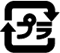 □②ペットボトルを入れている□③プラスチック製のバケツ、おもちゃ、歯ブラシ、ストローなどを入れている□④金属や陶器、ゴム製品などを入れている□⑤その他[　　　　　　　　　　　　　　　　　　　　　　　　　　　　　　　　　　　　]【Ｑ１１】（【Ｑ１０】で①とお答えした方にお伺いします）プラマーク付きプラスチックごみを排出する際、気を付けていることは何ですか（複数回答可）□①汚れを落として乾かしてから入れている□②二重袋（レジ袋などに入れてから緑字の指定袋に入れること）にしていない□③特に何もせずに出している□④その他[　　　　　　　　　　　　　　　　　　　　　　　　　　　　　　　　　　　　]【Ｑ１２】プラマーク付きプラスチックごみの中で、油汚れや小さなものはどのように分別していますか（複数回答可）（例示：カレー、スパゲティソースなどのレトルトパック、マヨネーズの容器、納豆に付いているタレやからし袋など）□①汚れを取り除きプラマーク付きプラスチックごみに入れている□②汚れたままプラマーク付きプラスチックごみに入れている□③燃やせるごみに入れている□④燃やせるごみに時々入れている□⑤燃やせないごみに入れている□⑥その他[　　　　　　　　　　　　　　　　　　　　　　　　　　　　　　　　　　　　]【Ｑ１３】その他、ごみに関するご意見などあれば、ご自由にお書きください質問は以上です。ご協力ありがとうございました。この調査票は平成31年４月２３日（火）までに同封の返信封筒にて郵送をお願いします。（切手は不要です）種類種類種類ごみを出す回数と使用する指定袋の大きさについてごみを出す回数と使用する指定袋の大きさについてごみを出す回数と使用する指定袋の大きさについてごみを出す回数と使用する指定袋の大きさについてごみを出す回数と使用する指定袋の大きさについてごみを出す回数と使用する指定袋の大きさについて燃やせるごみ月８回（週2回）燃やせるごみ月８回（週2回）燃やせるごみ月８回（週2回）燃やせるごみを１か月間に（　　　　回）出す。使用する指定袋は１か月間で…（大サイズ　　　袋、中サイズ　　　袋、小サイズ　　　袋）。燃やせるごみを１か月間に（　　　　回）出す。使用する指定袋は１か月間で…（大サイズ　　　袋、中サイズ　　　袋、小サイズ　　　袋）。燃やせるごみを１か月間に（　　　　回）出す。使用する指定袋は１か月間で…（大サイズ　　　袋、中サイズ　　　袋、小サイズ　　　袋）。燃やせるごみを１か月間に（　　　　回）出す。使用する指定袋は１か月間で…（大サイズ　　　袋、中サイズ　　　袋、小サイズ　　　袋）。燃やせるごみを１か月間に（　　　　回）出す。使用する指定袋は１か月間で…（大サイズ　　　袋、中サイズ　　　袋、小サイズ　　　袋）。燃やせるごみを１か月間に（　　　　回）出す。使用する指定袋は１か月間で…（大サイズ　　　袋、中サイズ　　　袋、小サイズ　　　袋）。燃やせないごみ月４回（週1回）燃やせないごみ月４回（週1回）燃やせないごみ月４回（週1回）燃やせないごみを（　　　か月）に（　　　回）出す。使用する指定袋はその間で（大サイズ　　　袋、小サイズ　　　袋）。燃やせないごみを（　　　か月）に（　　　回）出す。使用する指定袋はその間で（大サイズ　　　袋、小サイズ　　　袋）。燃やせないごみを（　　　か月）に（　　　回）出す。使用する指定袋はその間で（大サイズ　　　袋、小サイズ　　　袋）。燃やせないごみを（　　　か月）に（　　　回）出す。使用する指定袋はその間で（大サイズ　　　袋、小サイズ　　　袋）。燃やせないごみを（　　　か月）に（　　　回）出す。使用する指定袋はその間で（大サイズ　　　袋、小サイズ　　　袋）。燃やせないごみを（　　　か月）に（　　　回）出す。使用する指定袋はその間で（大サイズ　　　袋、小サイズ　　　袋）。プラマーク付きプラスチックごみ月４回（週1回）プラマーク付きプラスチックごみ月４回（週1回）プラマーク付きプラスチックごみ月４回（週1回）プラマーク付きプラスチックごみを１か月間に（　　　回）出す。使用する指定袋は１か月間で（大サイズ　　　袋、小サイズ　　　袋）。プラマーク付きプラスチックごみを１か月間に（　　　回）出す。使用する指定袋は１か月間で（大サイズ　　　袋、小サイズ　　　袋）。プラマーク付きプラスチックごみを１か月間に（　　　回）出す。使用する指定袋は１か月間で（大サイズ　　　袋、小サイズ　　　袋）。プラマーク付きプラスチックごみを１か月間に（　　　回）出す。使用する指定袋は１か月間で（大サイズ　　　袋、小サイズ　　　袋）。プラマーク付きプラスチックごみを１か月間に（　　　回）出す。使用する指定袋は１か月間で（大サイズ　　　袋、小サイズ　　　袋）。プラマーク付きプラスチックごみを１か月間に（　　　回）出す。使用する指定袋は１か月間で（大サイズ　　　袋、小サイズ　　　袋）。記　入　例燃やせるごみ燃やせるごみ燃やせるごみを１か月間に（　８　回）出す。使用する指定袋は１か月間で…（大サイズ　８　袋、中サイズ　４　袋、小サイズ　０　袋）。燃やせるごみを１か月間に（　８　回）出す。使用する指定袋は１か月間で…（大サイズ　８　袋、中サイズ　４　袋、小サイズ　０　袋）。燃やせるごみを１か月間に（　８　回）出す。使用する指定袋は１か月間で…（大サイズ　８　袋、中サイズ　４　袋、小サイズ　０　袋）。燃やせるごみを１か月間に（　８　回）出す。使用する指定袋は１か月間で…（大サイズ　８　袋、中サイズ　４　袋、小サイズ　０　袋）。燃やせるごみを１か月間に（　８　回）出す。使用する指定袋は１か月間で…（大サイズ　８　袋、中サイズ　４　袋、小サイズ　０　袋）。燃やせるごみを１か月間に（　８　回）出す。使用する指定袋は１か月間で…（大サイズ　８　袋、中サイズ　４　袋、小サイズ　０　袋）。記　入　例燃やせないごみ燃やせないごみ燃やせないごみを（  ２ か月間）に（　１回）出す。使用する指定袋はその間で（大サイズ　０　袋、小サイズ　１　袋）。燃やせないごみを（  ２ か月間）に（　１回）出す。使用する指定袋はその間で（大サイズ　０　袋、小サイズ　１　袋）。燃やせないごみを（  ２ か月間）に（　１回）出す。使用する指定袋はその間で（大サイズ　０　袋、小サイズ　１　袋）。燃やせないごみを（  ２ か月間）に（　１回）出す。使用する指定袋はその間で（大サイズ　０　袋、小サイズ　１　袋）。燃やせないごみを（  ２ か月間）に（　１回）出す。使用する指定袋はその間で（大サイズ　０　袋、小サイズ　１　袋）。燃やせないごみを（  ２ か月間）に（　１回）出す。使用する指定袋はその間で（大サイズ　０　袋、小サイズ　１　袋）。記　入　例プラマーク付きプラスチックごみプラマーク付きプラスチックごみプラマーク付きプラスチックごみを１か月間に（　４　回）出す。使用する指定袋は１か月間で（大サイズ　６　袋、小サイズ　０　袋）。プラマーク付きプラスチックごみを１か月間に（　４　回）出す。使用する指定袋は１か月間で（大サイズ　６　袋、小サイズ　０　袋）。プラマーク付きプラスチックごみを１か月間に（　４　回）出す。使用する指定袋は１か月間で（大サイズ　６　袋、小サイズ　０　袋）。プラマーク付きプラスチックごみを１か月間に（　４　回）出す。使用する指定袋は１か月間で（大サイズ　６　袋、小サイズ　０　袋）。プラマーク付きプラスチックごみを１か月間に（　４　回）出す。使用する指定袋は１か月間で（大サイズ　６　袋、小サイズ　０　袋）。プラマーク付きプラスチックごみを１か月間に（　４　回）出す。使用する指定袋は１か月間で（大サイズ　６　袋、小サイズ　０　袋）。燃やせるごみ（青字）燃やせるごみ（青字）燃やせるごみ（青字）燃やせるごみ（青字）燃やせるごみ（青字）燃やせないごみ(赤字)燃やせないごみ(赤字)プラマーク付きプラスチックごみ（緑字）プラマーク付きプラスチックごみ（緑字）大サイズ500円/組大サイズ500円/組中サイズ350円/組中サイズ350円/組小サイズ250円/組大サイズ500円/組小サイズ250円/組大サイズ100円/組小サイズ50円/組